   JE  NA     .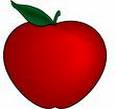 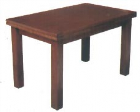 NA  JE  .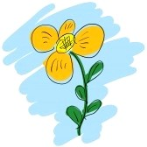 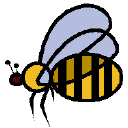   SU   U .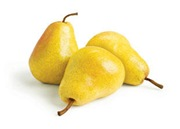 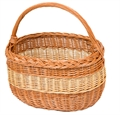    JE NA.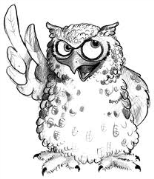 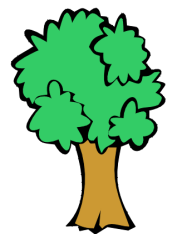  SU NA  .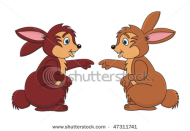 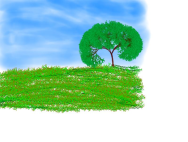     IMA      .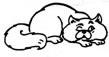 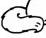    IMA   .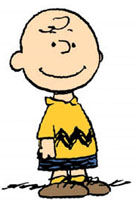 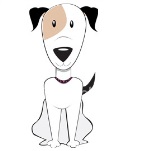  JE    U     .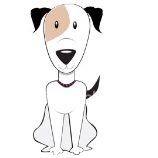 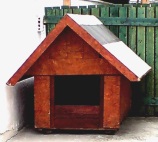 U      JE .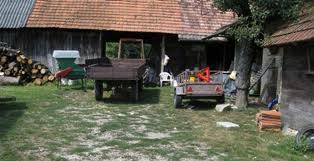 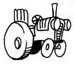 U        JE   .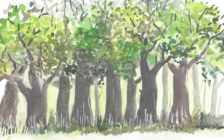 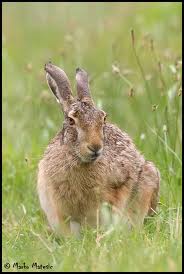 I     JE    U   .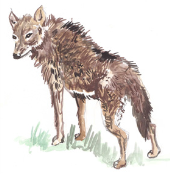 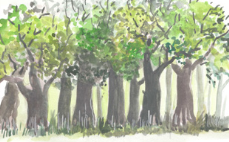 